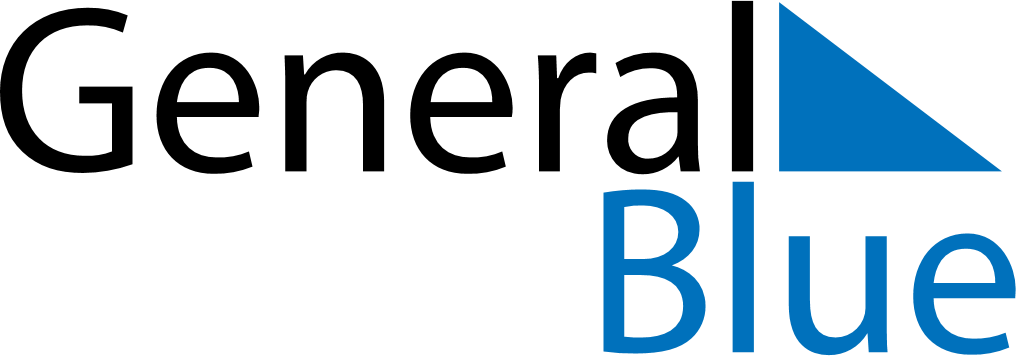 October 2021October 2021October 2021October 2021PeruPeruPeruSundayMondayTuesdayWednesdayThursdayFridayFridaySaturday11234567889Battle of AngamosBattle of Angamos10111213141515161718192021222223242526272829293031